WANDELBINGO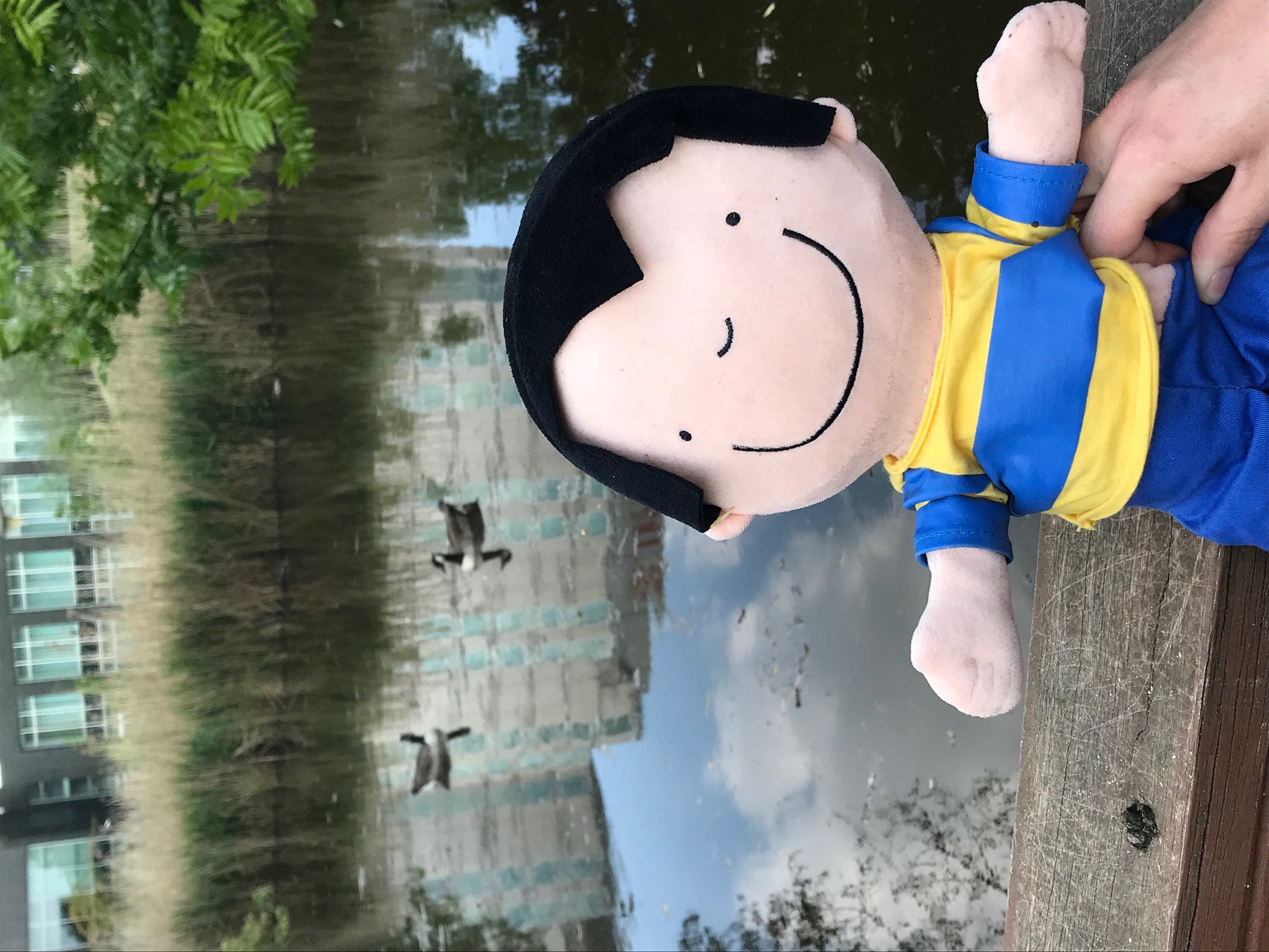 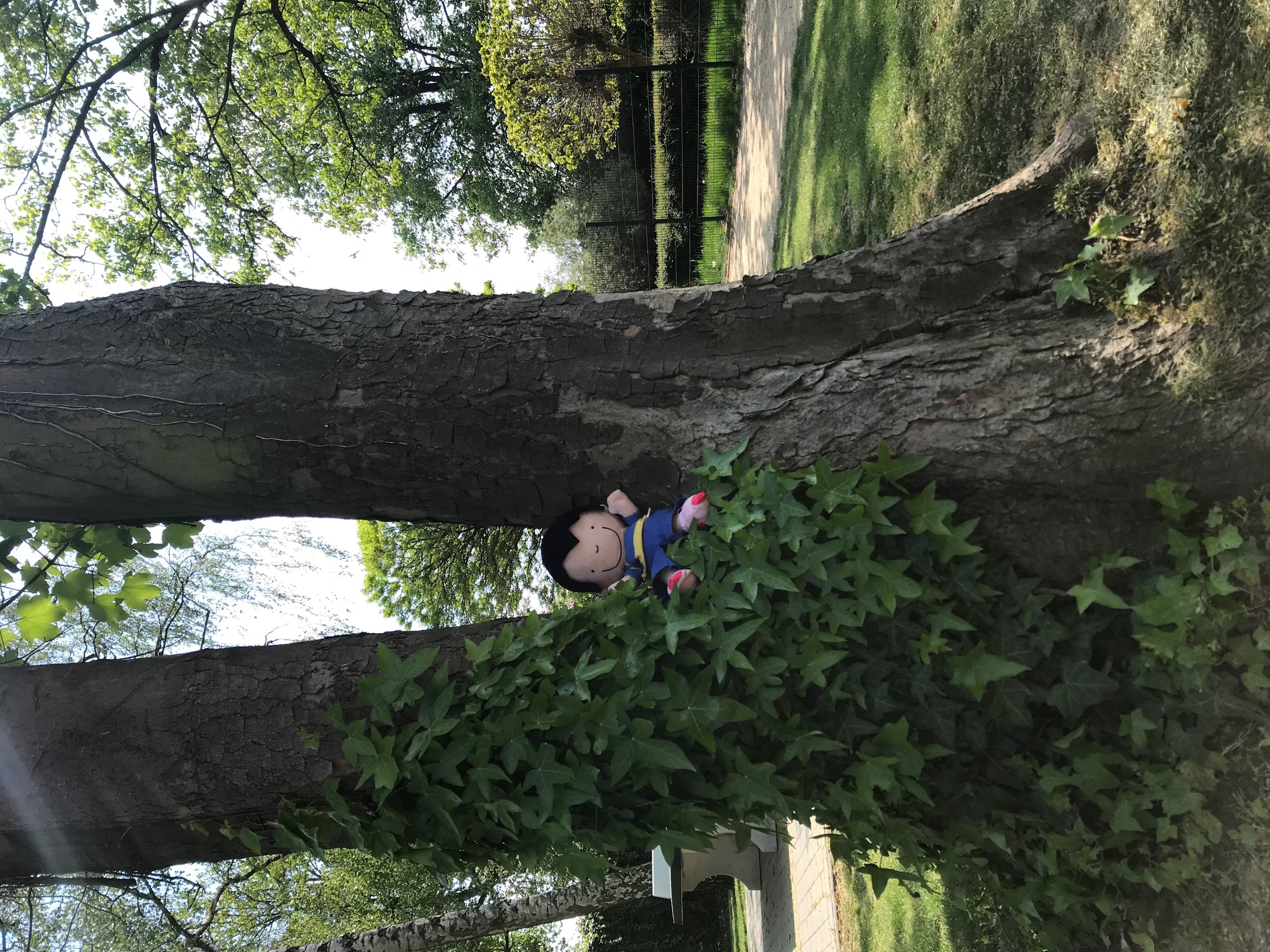 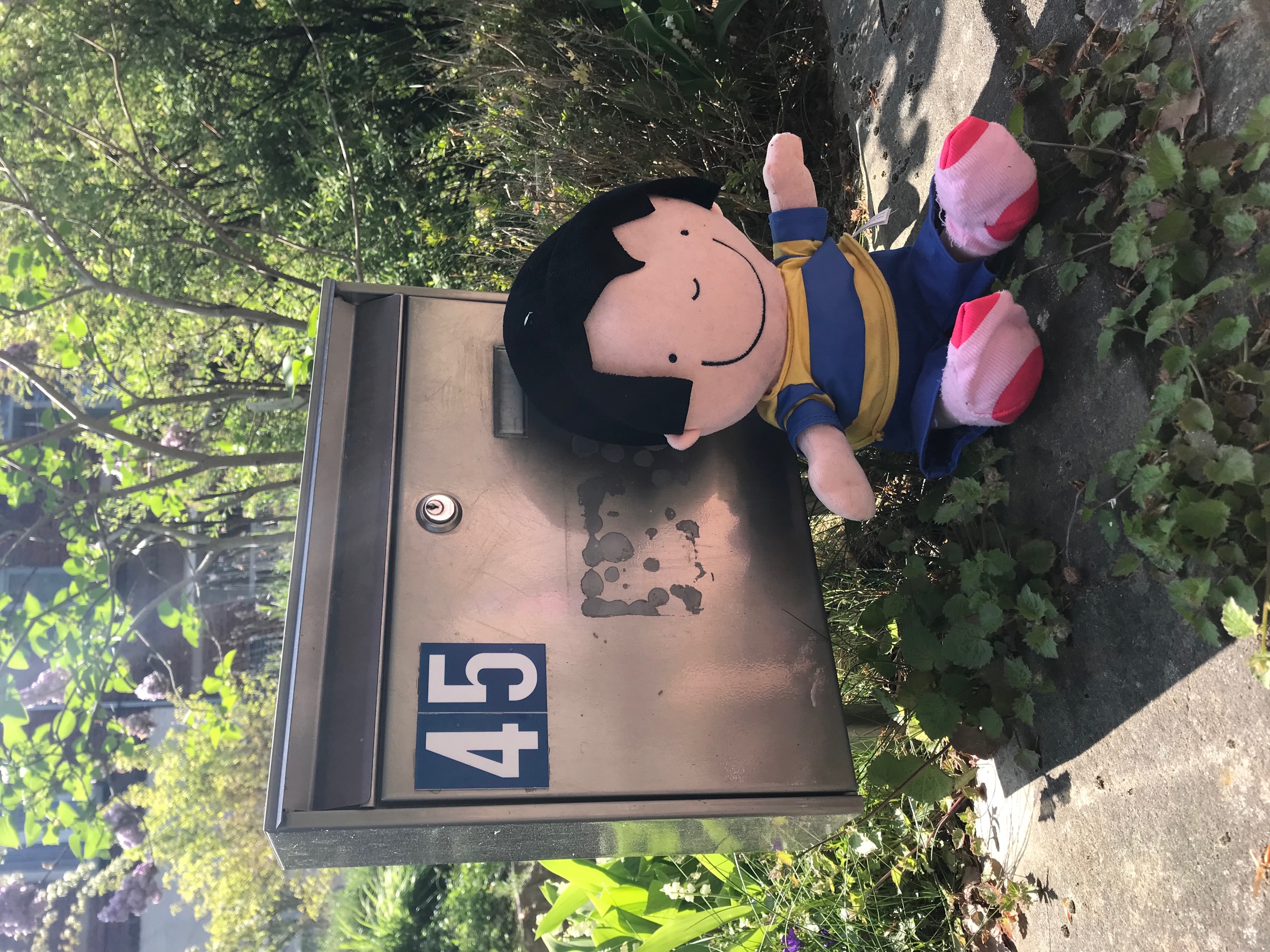 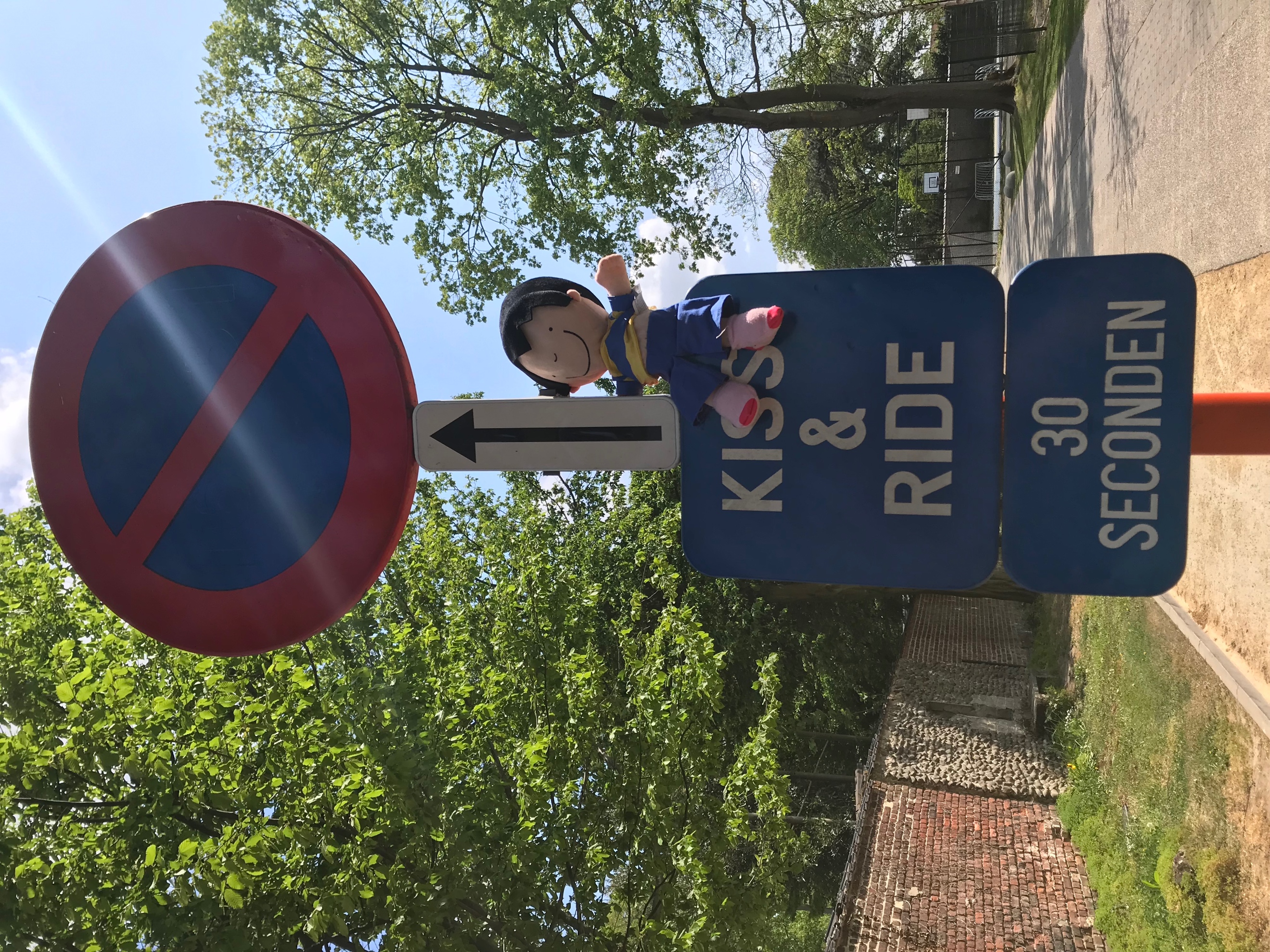 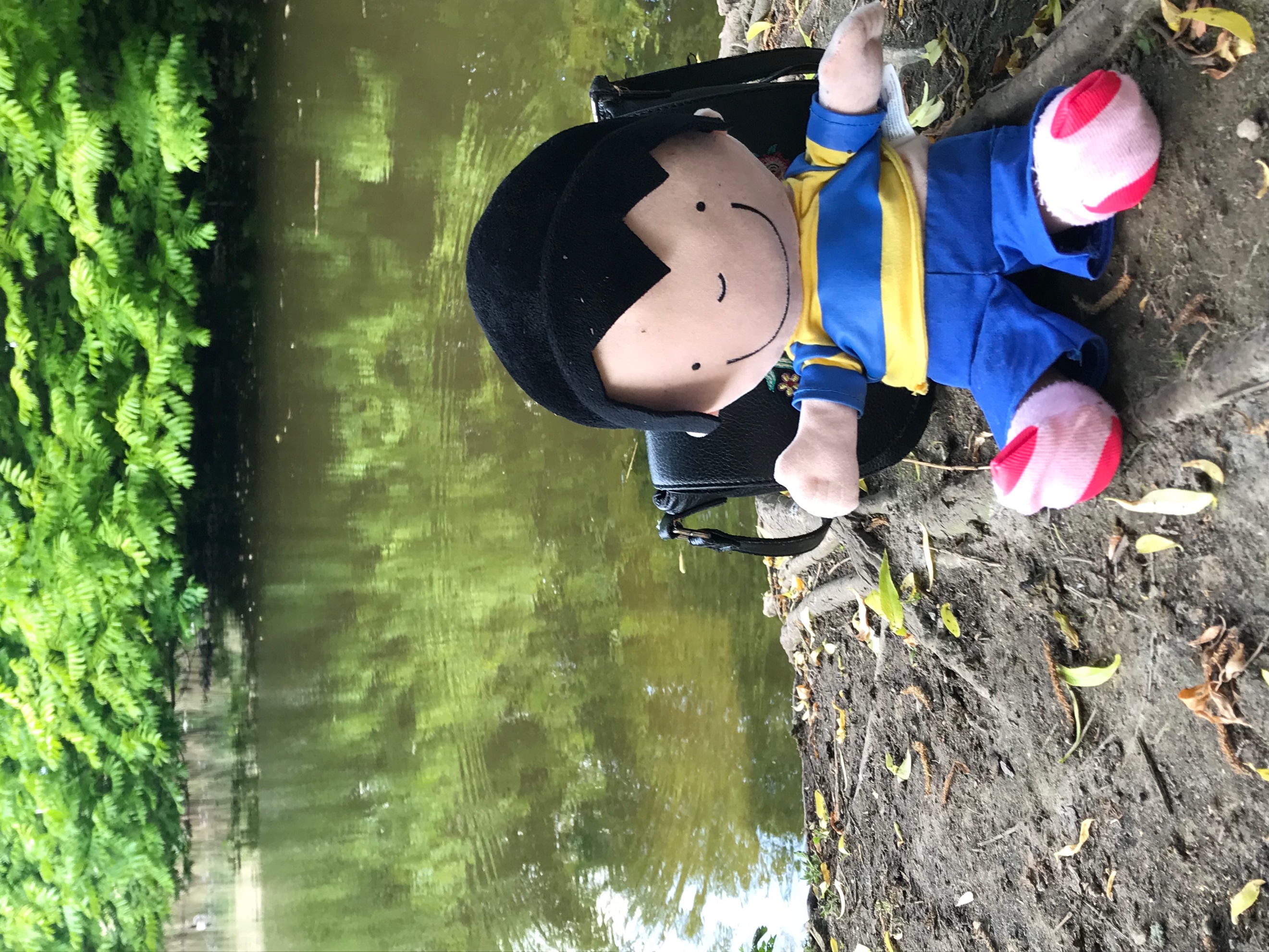 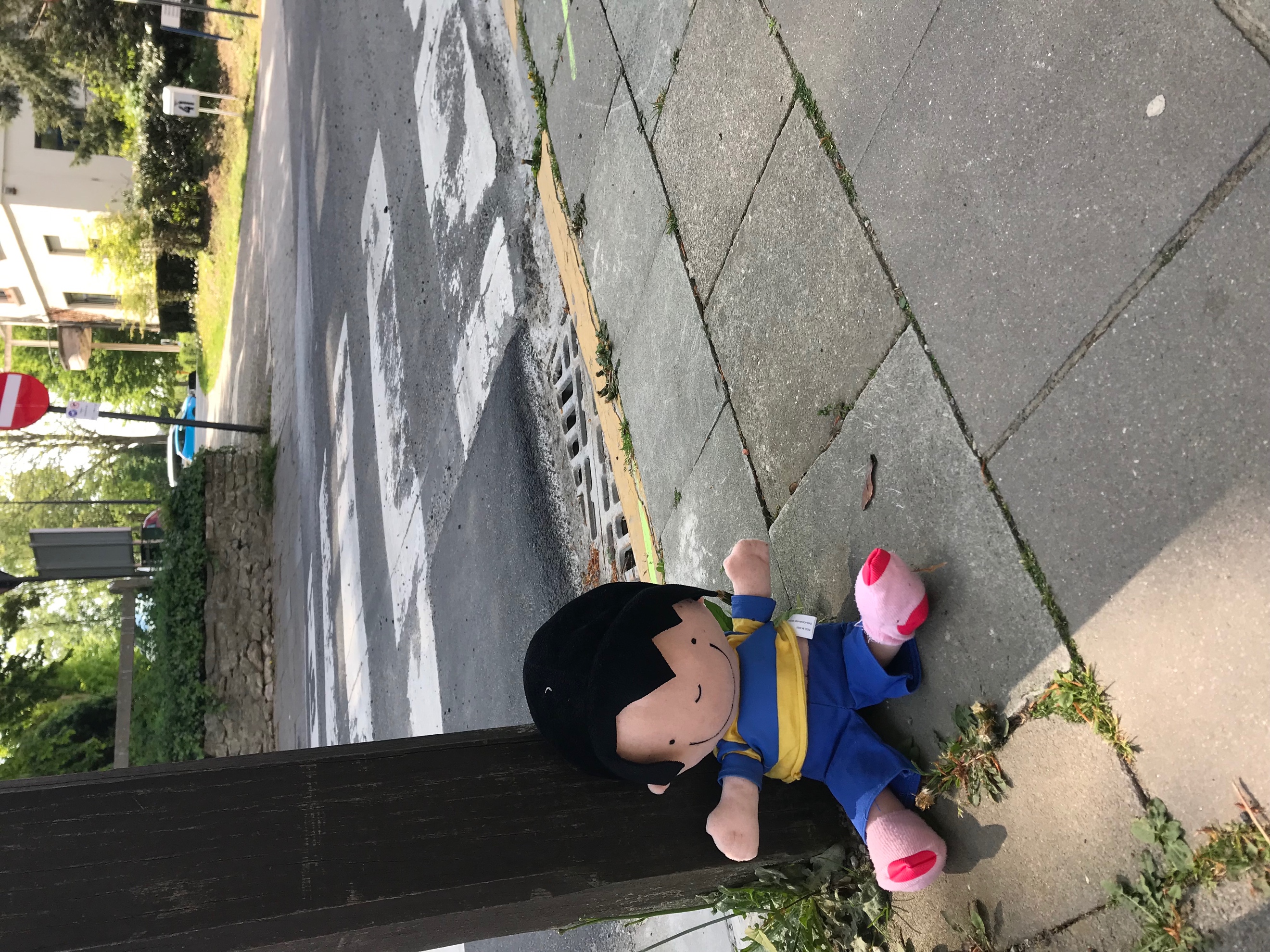 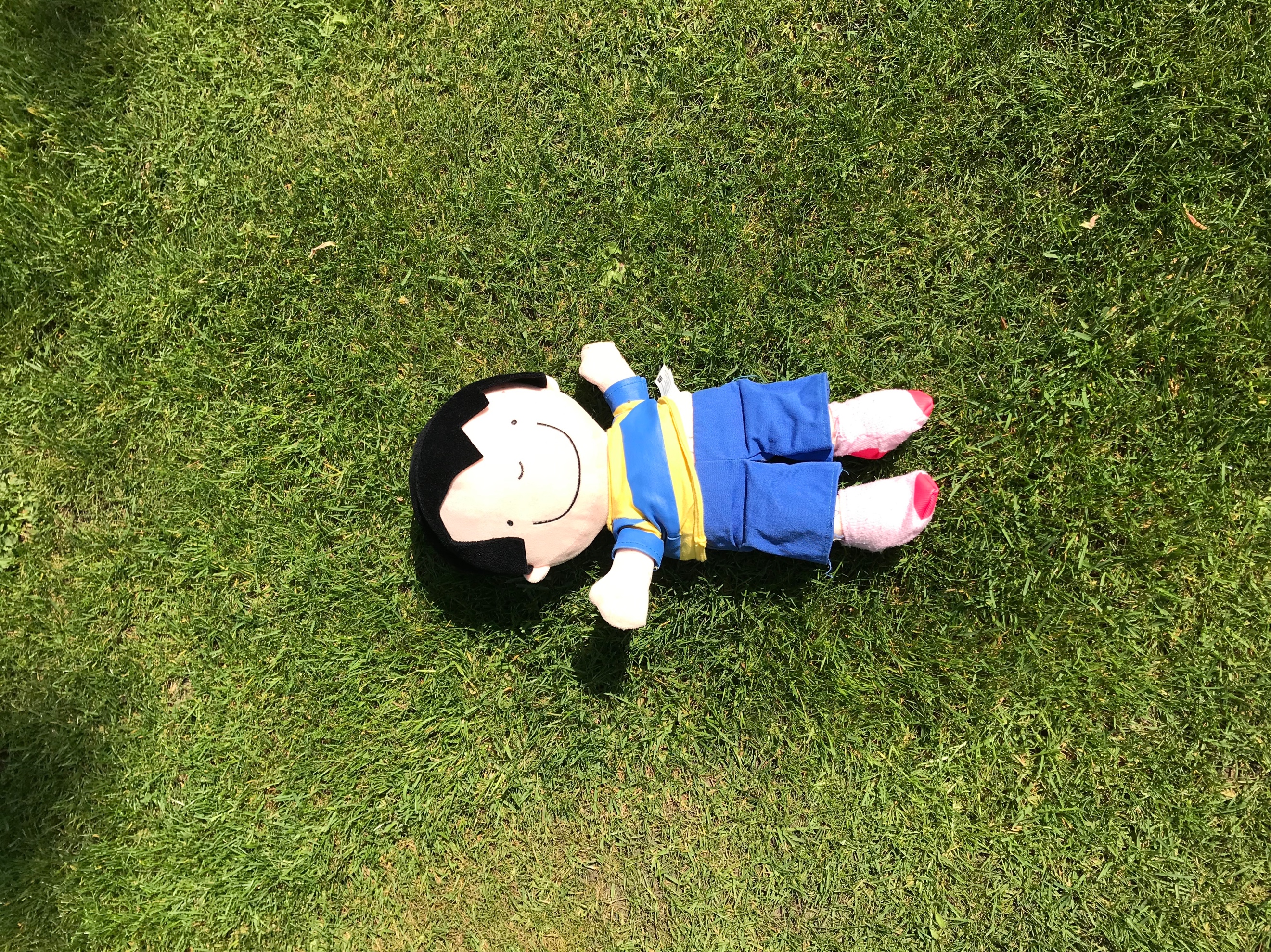 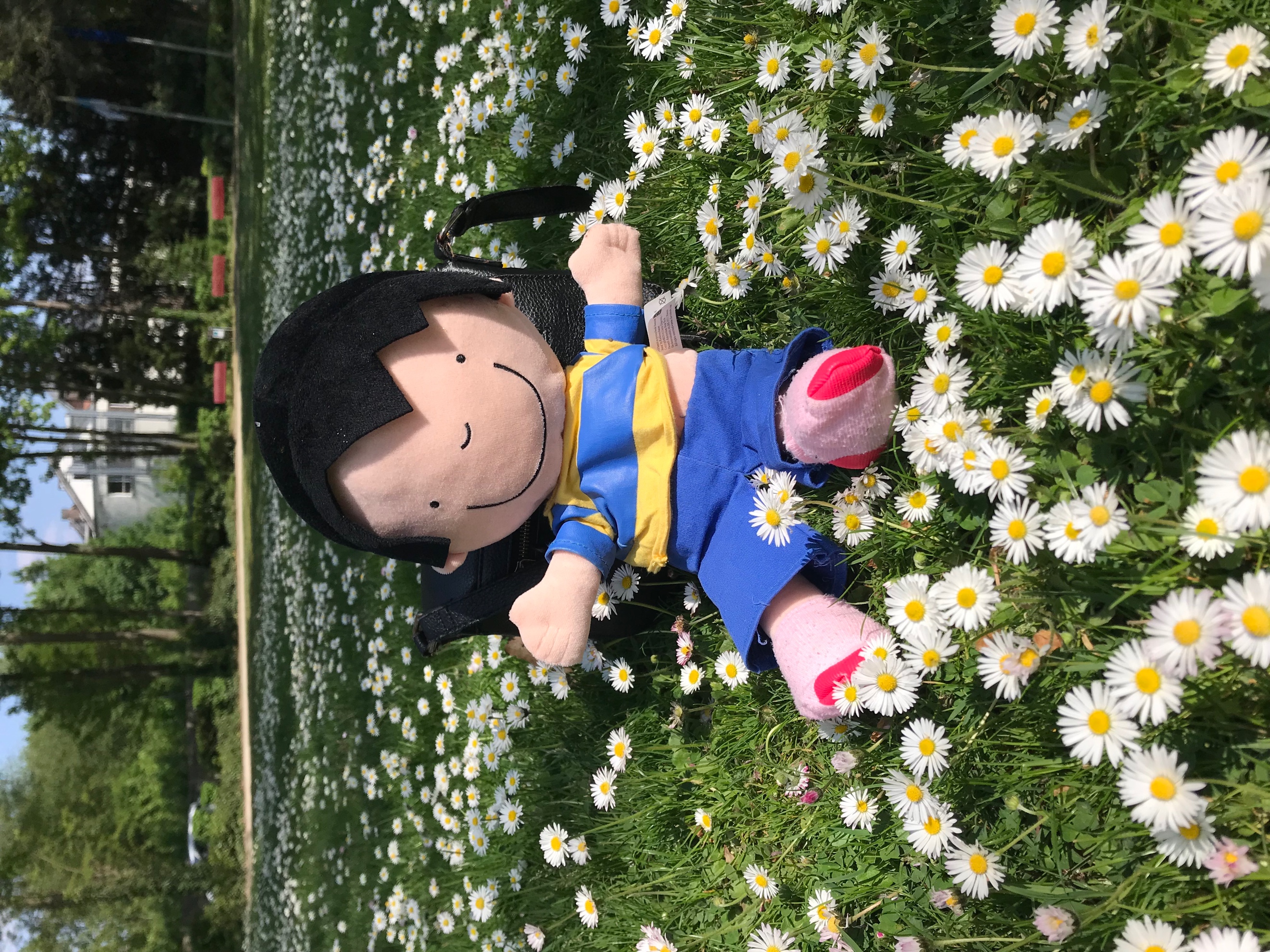 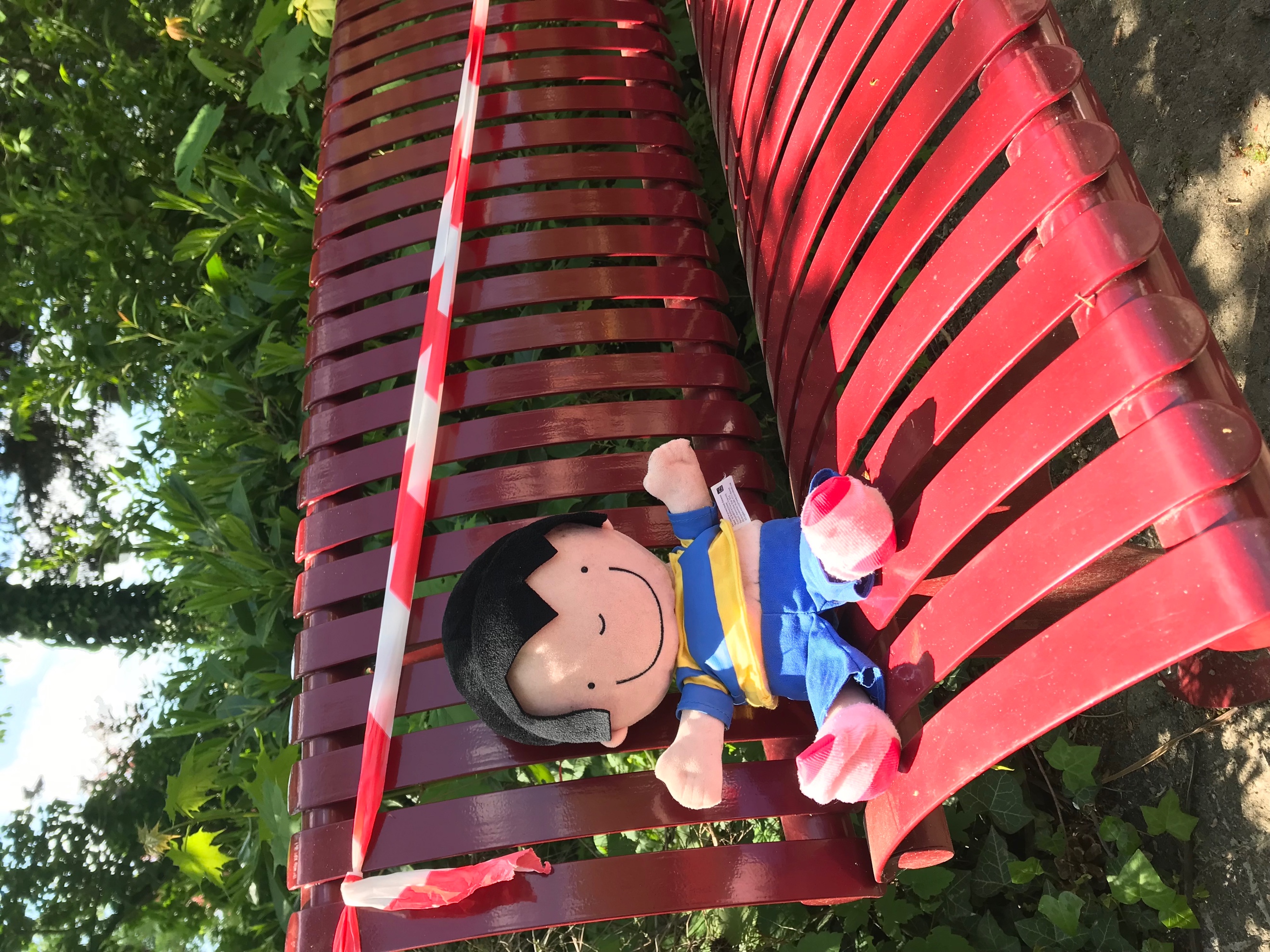 